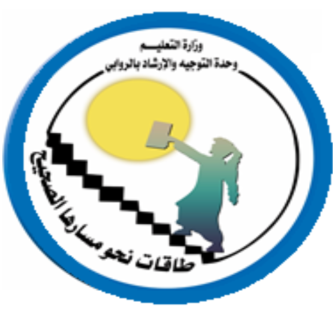 	                   	جدول حضور المرشدة الطلابية لحصص التوعية الإرشادية                                    أسم البرنامج الإرشادي (----------------------------------)                                                                      تاريخ التنفيذ من    /    /      14هـ  إلى      /       /      14هـملاحظة :توقيع مديرة المدرسة على كل برنامج إرشادي بعد الانتهاء من تنفيذ                                                                             قائدة المدرسة /                     يدون في التوجيهات ما تم طرحه ومناقشته مع الطالبات .                                                                                            التوقيع /البرنامج الإرشادي المنفذ في (حصص التوعية الإرشادية )يجب أن يفعل خلال شهر كامل لكافة الفصول في المدرسة اليومالتاريخالصفالحصةالتوجيهاتملاحظة